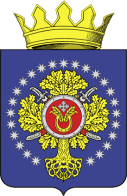 УРЮПИНСКИЙ МУНИЦИПАЛЬНЫЙ РАЙОНВОЛГОГРАДСКОЙ ОБЛАСТИУРЮПИНСКАЯ  РАЙОННАЯ  ДУМА                                                   (2019 г. – 2024 г.)ИНФОРМАЦИЯ О РЕЗУЛЬТАТАХ ПРОВЕДЕНИЯОПРОСА ДЕПУТАТОВ УРЮПИНСКОЙ РАЙОННОЙ ДУМЫ ПРИ ПРИНЯТИИ РЕШЕНИЙ ПО ПРОЕКТАМ РЕШЕНИЙ УРЮПИНСКОЙ РАЙОННОЙ ДУМЫ2 марта 2022 года                                                                         г. Урюпинск        Опрос депутатов Урюпинской районной Думы по проектам решений Урюпинской районной Думы проводился в соответствии с решением Урюпинской районной Думы от 06 апреля 2020 года № 8/74 «Об отдельных вопросах деятельности Урюпинской районной Думы в период действия на территории Волгоградской области режима повышенной готовности или чрезвычайной ситуации в условиях распространения новой коронавирусной инфекции (COVID-2019)», распоряжением председателя Урюпинской районной Думы от 28 февраля 2022 года № 4 «О проведении опроса депутатов Урюпинской районной Думы по проектам решений Урюпинской районной Думы».        Период проведения опроса депутатов Урюпинской районной Думы:       с 1 марта 2022 года до 16 часов 00 минут 2 марта 2022 года.        Результаты проведения опроса депутатов Урюпинской районной Думы при принятии решений по проектам решения Урюпинской районной Думы определены на основании данных опросных листов депутатов Урюпинской районной Думы, поступивших в районную Думу.        В проведении опроса приняли участие 28 депутатов Урюпинской районной Думы, не участвовали в опросе 12 депутатов.Проекты решений Урюпинской районной Думы,решения по которым принимаются методом опросадепутатов Урюпинской районной Думы        1) О внесении изменений в Положение о бюджете Урюпинского муниципального района на 2022 год и плановый период 2023 и 2024 годов;        2) Об утверждении Положения об оплате труда лиц, замещающих муниципальные должности и должности муниципальной службы в Урюпинском муниципальном районе Волгоградской области;        3) О размерах должностных окладов лиц, замещающих муниципальные должности и должности муниципальной службы в Урюпинском муниципальном районе Волгоградской области.Результаты проведения опроса депутатов Урюпинской районной Думы (УРД) при принятии решения по проекту решения Урюпинской районной Думы              ПредседательУрюпинской районной Думы                                                     Т.Е. МатыкинаНаименование проекта решения Урюпинской районной ДумыМнение депутатов УРДМнение депутатов УРДМнение депутатов УРДНаименование проекта решения Урюпинской районной Думы«За»«Против»«Воздержался»1. О внесении изменений в Положение о бюджете Урюпинского муниципального района на 2022 год и плановый период 2023 и 2024 годов28нетнетРешение № 296 принято большинством голосов от установленной численности депутатов Урюпинской районной Думы (прилагается)Решение № 296 принято большинством голосов от установленной численности депутатов Урюпинской районной Думы (прилагается)Решение № 296 принято большинством голосов от установленной численности депутатов Урюпинской районной Думы (прилагается)Решение № 296 принято большинством голосов от установленной численности депутатов Урюпинской районной Думы (прилагается)Наименование проекта решения Урюпинской районной ДумыМнение депутатов УРДМнение депутатов УРДМнение депутатов УРДНаименование проекта решения Урюпинской районной Думы«За»«Против»«Воздержался»2. Об утверждении Положения об оплате труда лиц, замещающих муниципальные должности и должности муниципальной службы в Урюпинском муниципальном районе Волгоградской области28нетнетРешение №  297 принято большинством голосов от установленной численности депутатов Урюпинской районной Думы (прилагается)Решение №  297 принято большинством голосов от установленной численности депутатов Урюпинской районной Думы (прилагается)Решение №  297 принято большинством голосов от установленной численности депутатов Урюпинской районной Думы (прилагается)Решение №  297 принято большинством голосов от установленной численности депутатов Урюпинской районной Думы (прилагается)Наименование проекта решения Урюпинской районной ДумыМнение депутатов УРДМнение депутатов УРДМнение депутатов УРДНаименование проекта решения Урюпинской районной Думы«За»«Против»«Воздержался»3. О размерах должностных окладов лиц, замещающих муниципальные должности и должности муниципальной службы в Урюпинском муниципальном районе Волгоградской области28нетнетРешение № 298 принято большинством голосов от установленной численности депутатов Урюпинской районной Думы (прилагается)Решение № 298 принято большинством голосов от установленной численности депутатов Урюпинской районной Думы (прилагается)Решение № 298 принято большинством голосов от установленной численности депутатов Урюпинской районной Думы (прилагается)Решение № 298 принято большинством голосов от установленной численности депутатов Урюпинской районной Думы (прилагается)